Sign up for important updates from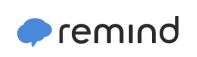 Ms. Reinert’s English class with REMIND !     GRADE 7:                                      	    GRADE 8: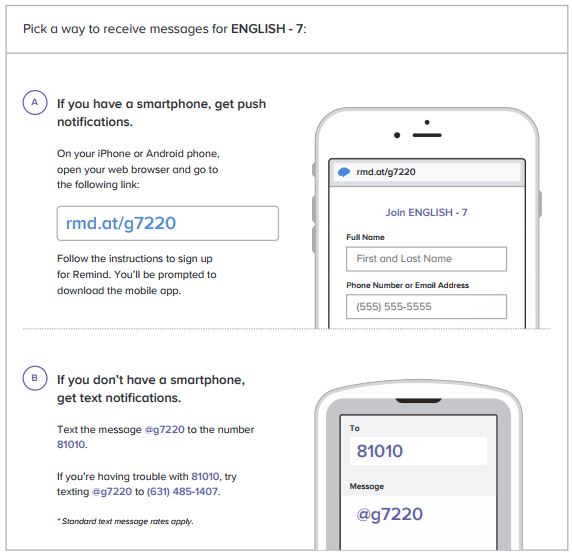 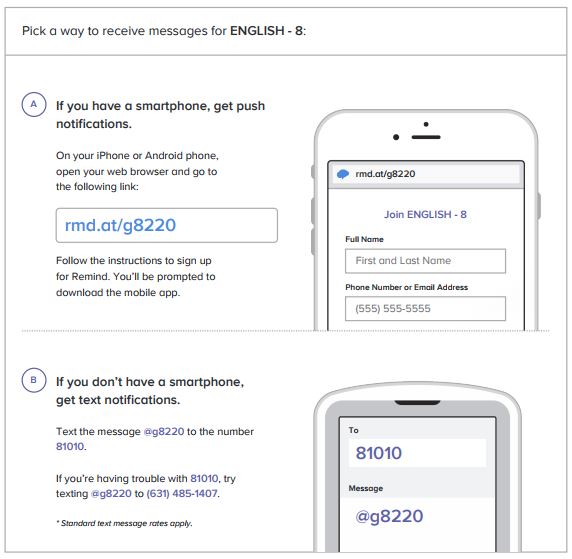 